Moravian/ESOC/BASOC/AYROC Orienteering Club MTBO Weekend 6-8th May 2022We welcome you to glorious Moray for our May weekend of MTBO. There are many wonderful places to visit in Moray, such as Cawdor Castle, Brodie Castle, Culbin Forest, Clava Cairns, Aberlour and Glenfiddich Distilleries, Elgin Cathedral to mention just a few. Please make the most of the touristic opportunities on your visit. There are also many mtb opportunities such as the Moray Monster trails and Laggan Wolftrax en route to Forres. 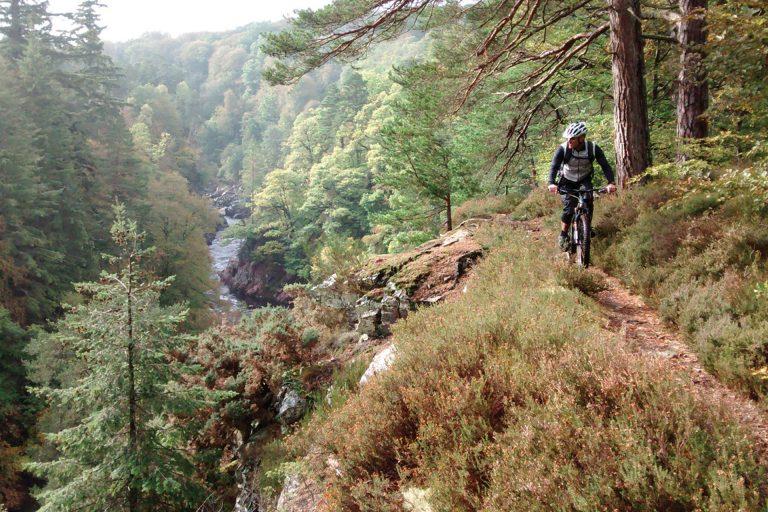 Please read the following carefully so that everyone can have a safe and enjoyable weekend. The event has limited man power so we are not providing many of the elements of a larger event. You will experience limited help with parking, no taped route to the low key start, unmanned finish and online results service. Please accept that more than these basics will be a bonus. Our aim is to reward you with top quality terrain, brand new maps and fun high quality courses.Courses/Classes May7/8th Start time lists for 7/8th to be published on bmbo.org.uk in BulletinA M21-M55, W21-45B M18,M60-65, W50-65, M70   (Note due to quality of M70 entry this course is now B not C)C M/W16, M75+, W70+D Novices and other classesCOVID19.  You must read the Covid guidance on scottish-orienteering.orgYou must not attend if you are exhibiting one or more Covid-19 symptom or are in Covid-19 related quarantine or isolation even when accompanying someone else.  There is no entry on the day. Pre-entry only. Competitors should maintain social distancing (2m+) at all times, unless with family/bubble members. Be particularly careful at download. Use hand-gel before and after your ride.Move quickly away from controls after you have punched – do not stand next to a control looking at your map to work out your route to the next control.Anyone taking part must follow Government Covid guidance to ensure the safety of themselves, other participants, event volunteers and the general public. Safety Please read the Moravian MTBO Safety Rules that provide an essential guide to the rules, map symbols and safety elements of MTBO. You must be familiar with the MTBO Rules & Safety GuidelinesFor foreign competitors remember we ride (and drive) on the left. Be courteous and shout passing on the right if overtaking.A Covid risk assessment and British Mountain Bike Orienteering (BMBO) risk assessment have been completed and will be available for inspection at registration. Competitors must wear a BSI standard helmet and use a serviceable bike that must stay with them at all times. Appropriate cycle clothing is to be worn.Mobile phone signal in the area is intermittent and an emergency mobile phone number is printed on the map.Please note any relevant medical conditions on your SI entry, or email the organiser. Ticks are present and can be picked up even when cycling. Please check for ticks after you have been orienteering. Ticks are very common and they spread Lyme disease.Some of the competition areas are popular with walkers (in particular Sanquhar) and horse riders (especially near the Dava Way in Altyre). Please be courteous and give way to them as our access for future MTBO events relies on this. See Safety Rule #6.ParkingPlease find your own way to the event car parks as there will be no sign posting.Registration, Download and First AidEach event will have a registration area where you can pick up and return hired SIAC. If you are competing in other events this weekend please keep your SIAC dibber and hand it back in after your last race. Any lost SIACs will be charged at £65. Model maps showing the route to the start will be available at registration especially Long. First Aid will also be available.Start & Finish TAKE CARE ON THE PUBLIC ROADS TO THE STARTThe route to the start will not be sign posted.Start times will be pre allocated and published on the BMBO website Please do not come to the start until 10 minutes before your start time to minimise the number of people at the start area and maintain social distancing. The start sequence will be as follows:-4 minutes  - call up (manned)-3 minutes  - clear. (not manned)-2 minutes  - check. (not manned)-1 minute    - pick up map and attach to map board. (manned) 0                  - CROSS START LINE & PUNCH STARTThe controls are SIAC enabled (range about 50cm).  YOU MUST PUNCH THE START. THE FINISH IS SI AIR ENABLED. Cross the line and move clear of the finish control quickly.In the unlikely event that the SI air does not work the control may have gone to sleep. Please dib the control box and await a beep.RIDERS MUST STAY ON MAPPED PATHS AND ROADS, CROSS COUNTRY RIDING IS NOT ALLOWED - except where indicated with the orange or black dot symbol on the map. See point 21 in the rules and guidelines. Your bike must remain with you at all times.Download - It is essential that everyone returns to download even if you have not completed your course. Results will be posted on the Moravian and BMBO websites as soon after the event as possible. It may be possible to have live results available via the link on the club website results page (not Friday night) https://mor.scot/results. Championship results will be calculated as soon as possible after the race and published on the web. Due to Covid restrictions there will be no prize giving.EVENTSNethy Bridge Sprint – Friday 6th May  Parking will be adjacent to the Nethy Bridge Community Centre on the Games Field parking area.  Entrance at WhatThreeWords ///amplifier.typed.anyoneRegistration, download and toilets at the community centre.  Please remove muddy shoes before entering, and wear a face mask while inside.  The start location is ~1km from parking along a minor, dead-end road.  Model maps will be available. First Start 1800 Courses close at 21.00  Map & Terrain  Nethybridge has beautiful Scots Pine woodlands including sections of Abernethy National Nature Reserve and the Speyside Way.  The paths in the woodland to the south of the village are mainly well drained and give fast riding with minimal contours.  North of the village, over the river, provides more intricate path networks in the community woodlands with roots, rocks and heather.  There are also more contours with some steeper sections.  If you have time to look around you will be treated to some beautiful views and you might meet some of the local wildlife which featured on BBC's Springwatch.Course safety notes: All courses – the route to the start will have racing riders crossing over. Please take care!Courses A & B cross-over a narrow bridge on the way out and back. Please take care meeting oncoming riders. The roads around Nethybridge are generally very quiet but please ensure you obey the Highway Code and take care when emerging from paths on to the roads.  In particular for our foreign visitors a reminder to ride on the left.There are sections of open land / rides which you are permitted to ride across – these are mapped with a dark orange.Map Scale 1:7500 5m contour.  Course A – double-sided A4.  A - 8km - mixture of fast trails and rooty fun! Some road sections and urban controls - one section in very intricate path network to test your navigation  B - 6km - same course as A bit missing one forest loop  C - 4km - no road crossings and less complex path networks so suitable for juniors or novices  Organiser – Lynne Walker / Jane Cox  Planner – Jane ChisholmThis is the first time BASOC have put on an MTBO event and we are really excited to bring you all to our beautiful part of the world.  Please be nice to us, our community and our environment as we would love to be able to do it again in the future!Local Interesthttps://nethybridge.com/RSPB Loch GartenStrathspey Steam RailwayAbernethy Golf ClubQuarry Woods Elgin Middle Race WMS Saturday 7th MayTerrain consists of mixed forest with many well-defined tracks on the outskirts of Elgin. The east side of the area is made up of mature oak forest on a gentle well drained slope.  Further west is a large hill with mature pine plantation forest. The south side of this hill is steep with numerous single track mtb trails. There are a number of quarries, some of which are accessible on technical single track. Parking and assembly         Spynie Dental Centre, Duffus Road, Elgin, Moray, IV30 5PWEntrance to the parking will be from the B9012 Duffus Road on the west side of Elgin.57°39'27.0"N 3°19'49.7"W.      What 3 Words: shed.means.flipsRegistration Will be situated in the start areaStart AreaLeave the car parking area and head right (west) for about 50m along the B9012. The start area will be in the small car parking area on the left. Take care when crossing the road. Parking and assembly will be near to the B9012 Duffus Road on the west side of Elgin.Start times      First start will be 12:00.  Start times will be pre-allocated and be available on the BMBO website as soon as possible after the closing date. It will be a punching start.                                CoursesA course -   M21-M55, W21-45
B course -   M18, M60-65, W50-65, M70
C course -   M/W16, W70+
D course -   Novices and other classesCoursesA course – 12.4km- 22 controls - 1:10000 5m contour. Double sided map. Size A4 plusB course - 10.5km - 16 controls - 1:10000 5m contour. Double sided map. Size A4 plusC course – 8.6km – 16 controls- 1:10000 5m contour. Single sided map. Size A4 plusD course – 3km – 11 controls - 1:5000 5m contour. Double sided map. A4Please note that the courses a A, B and C cross a quiet minor road twice. The crossings will NOT be timed out or manned. Please take care and watch for traffic.FinishThe finish will be approximately 50m from the Start area. Live Results may be available to be notifiedDownload Download will be situated in the assembly. Please remember to download and return borrowed SIACs if appropriate if not being used the next day.All riders MUST report to the download even if they retire.ResultsResults will appear on the www.bmbo.org.uk website as soon as possible.Altyre Estate/Sanquhar Woods. British Long Distance Championships WMS Sunday 8th May 2022 Parking, registration, model map pickup, download and first aid are at Forres Academy car park, Sanquhar Road, Forres. what3words.com/reservoir.exactly.actingPublic toilets are available in Grant Park, Forres. what3words.com/bulbs.ambushes.forwarded or Tescos.The start is about 3km from the car park along a public bridleway (former railway line). A model map will show the route to the start. The finish is close to the car park.First Start 1030 Courses close at 15.00Course lengths: A course  21.2k (approx. optimal 36k) 20 controlsB course  16.2k (approx. optimal 28k) 15 controlsC Course  11.1k (approx. optimal 17k) 11 controlsD course   9.6k  (approx. optimal 15k)  8 controlsMap & TerrainA course, Map scale 1:15,000 Size A3 plusB course, Map scale 1:15,000 Size A3 plusC course Map scale 1:15,000 Size A3 approxD course Map scale 1:15,000 Size A3 approxAltyre Estate has a variety of mixed woodland and open fields with an intricate network of paths and tracks. There is some challenging single track over undulating moraine and some steep hills. The terrain rises about 100m from the north to the south.The A and B courses may encounter 2 fords – it is possible to cycle through these but take care. You may encounter gates that should be open but in the unlikely event that one is closed please leave it closed after passing through. There are two padlocked gates which competitors on the A and B courses may encounter. If encountered it will be necessary for competitors to lift their bikes over the gates, and climb over themselves. Any riders for whom this is too much of a challenge should do the C course.TAKE CARE ON ESTATE ROADS. There are minor estate roads that are very quiet but are used by residents and farm vehicles. There are two padlocked gates which A and B courses may encounter. It will be necessary for competitors to lift bikes over the gates and then climb over. Any riders for whom this may prove too much of a challenge should select the C course. Sanquhar Woods has a mix of housing estate roads and woodland with an intricate and well drained path network. The terrain consists of glacial sand and gravel moraine surrounded by extensive marsh. Some hills are short but very steep.There is a bike park with a one-way system. Tracks marked with a magenta chevron on the map should treated as one way, all other tracks can be used in either direction even if on the ground signs state one way.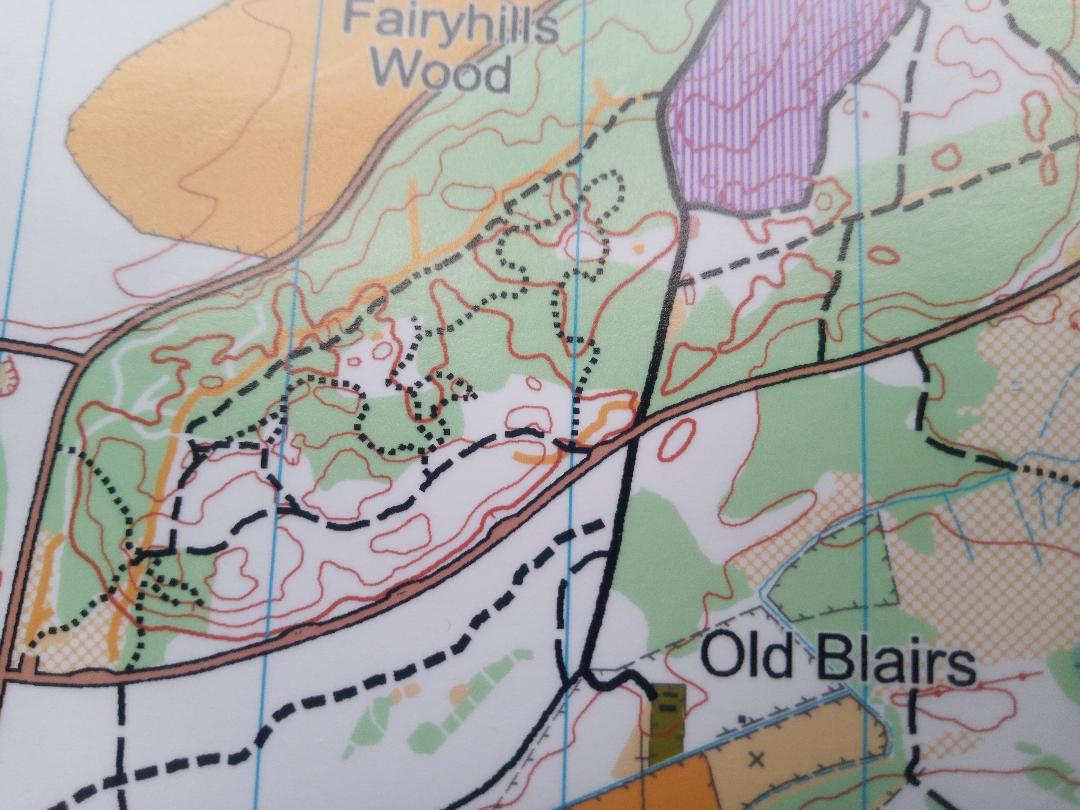 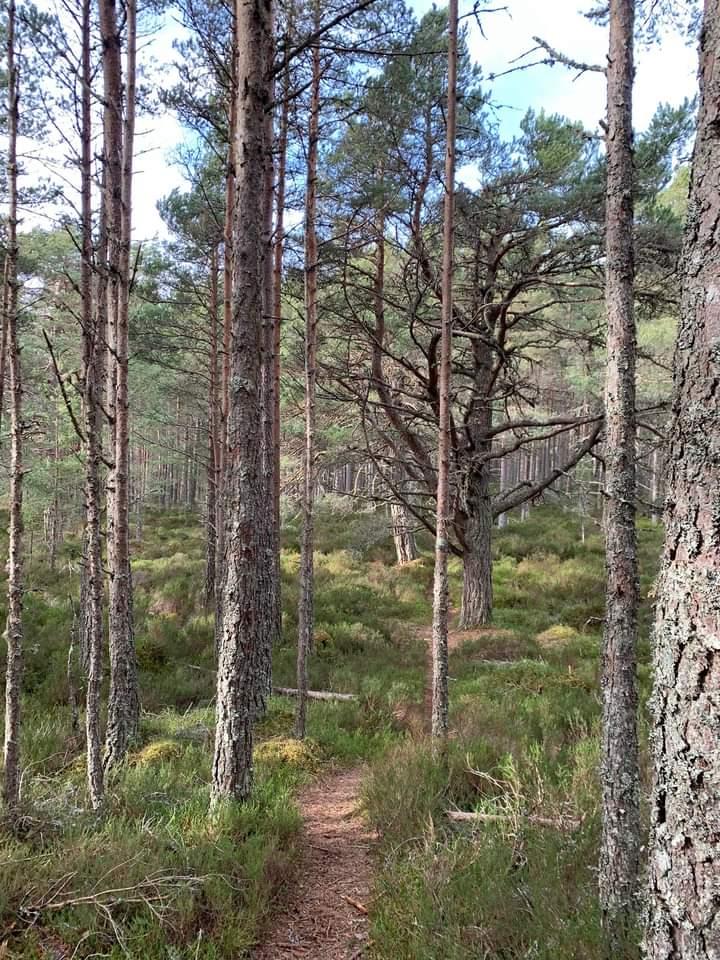 Start Lists Sprint CourseStart Lists Sprint CourseStart Lists Sprint CourseStart Lists Sprint CourseA CourseA CourseA CourseB CourseB CourseB CourseC CourseC CourseC Course18:00Ian HallM70M7018:01kevin pickeringM6018:02James LairdM5018:03Robert  BloorM60Rona LairdY1818:04David RoseM7018:05andy connM5018:06Eddie HarwoodM70Anne CampbellW60W6018:07Liz PottertonW6018:08Ricky MckayM5018:09Karena HanleyW50Jude SmithW50W5018:10Charlotte Somers CocksW6018:11Alexandr TolochM5018:12Kenneth SvenssonM6018:13Rachel KirklandW5018:14Peter StrongM5018:15Mike WimpennyM7018:16Katja BrunstedtW4018:17Ewan BennettY1818:18Jan KralM5018:19Clare KemsleyW50(Punching)18:20Will DixonM2118:21Robert UrbanikM5018:2218:23Jonathan EllisM4018:24Alan BennettM5018:2518:26Laurence PhinM5018:27Walter ClarkM4018:2818:29Harry DowdellM6018:30Tomas ZrnikM5018:3118:32Peter FergusonM7018:33Ian McIntyreM5018:3418:35Mark StodgellM5018:36Lucy MairW4018:3718:38Katy BoocockW5018:39Phil SmithM5018:4018:41Morten NørgaardM5018:42Keith dawsonM6018:4318:44John NewsomM2118:45Tim EvansM5018:4618:47Nuno CerqueiraM2118:48Gary TompsettM5018:4918:50Alistair LandelsM5018:51Bob CherryM6018:5218:53Paul McGrealM5018:54James  StewartM6018:5518:56Paul BorrowmanM5018:57Richard OxladeM60Matthew InmanY1818:5818:59Jason InmanM5019:00Jeff Powell DaviesM4019:0119:02Oscar ShepherdY1819:03Ifor PowellM5019:0419:05Mark WoodM5019:06Janine InmanW4019:0719:08Alistair PowellM4019:09John HoulihanM5019:1019:11Ingrid  StengardW2119:12Ian NixonM4019:1319:14Joergen NielsenM2119:15Elstone ElstoneM50Start Lists Middle CourseStart Lists Middle CourseA CourseA CourseA CourseB CourseB CourseB CourseC CourseC CourseC CourseD CourseD CourseD Course12:00Jason InmanM50866994612:01MARTIN BAGNESSM6012:02Jeff Powell DaviesM40831058012:03Alan BennettM50802066612:04kevin pickeringM6082060012:05Phil SmithM50830046312:06Gary TompsettM50864158712:07David RoseM7034210412:08Ian McIntyreM5023620712:09Ewan BennettY18805040512:10Liz PottertonW601232412:11Alexandr TolochM50866214712:12Tim GriffinM50814086612:13Richard OxladeM60802095812:14Lucy MairW40818197712:15Nuno CerqueiraM21800304912:16Robert  BloorM60600500Felix Tweedie-McFarlaneY1812:17Robert UrbanikM50866274512:18Colin SlaterM4012:19Scott PerryY18183862Kito ThornhillY1812:20Tim EvansM50817056312:21Jane ChisholmW21838383112:22Mike WimpennyM708008002Faith KenyonY18826060512:23Ian NixonM4096198212:24Ricky MckayM5012:25Stefan KillbergM608042710Jude SmithW504137812:26Velina ValovaW21851696012:27Jonathan EllisM40820017912:28Harry DowdellM608641595Adam AndersonM2112:29Mark StodgellM508645277Kate McLuckieY18866790212:30Terry JohnstoneM50865753112:31Eddie HarwoodM708657382Anne CampbellW60864159812:32Jan KralM50864592912:33Alistair PowellM4077385512:34Rachel KirklandW50818102612:35Stephen PerryM5082228412:36Ingrid  StengardW21864158912:37Nina SaundersW4012:38Ifor PowellM50810046812:39Mark WoodM50817050412:40Charlotte Somers CocksW60801259512:41Tomas ZrnikM50865941512:42Will DixonM21851646012:43Joergen NielsenM70863588212:44andy connM50825039012:45Sarah WallaceW21808078412:46Bob CherryM60864159712:47Katja BrunstedtW40829017412:48Alistair LandelsM508120968Matthew InmanY18827080912:49James  Stewart M60864158812:50Dagmar BorrowmanW40207998212:51Morten NorgaardM50814077212:52Karena HanleyW50821012812:53Paul McGrealM5043476812:54Kev SmithM40819810112:55Kenneth SvenssonM60806106012:56John HoulihanM50829096412:57Walter ClarkM408076543212:5812:59Arnis SaltumsM21800520413:0013:01Keith dawsonM60710710713:02Janine InmanW408669947Hannah InmanY188130912Start Lists Long CourseStart Lists Long CourseA CourseA CourseA CourseB CourseB CourseB CourseC CourseC CourseC CourseD CourseD CourseD Course10:30Phil SmithM50830046310:32andy connM50825039010:34Scott PerryY1818386210:36Jan KralM508645929Hugh NicholsonM50865741110:38Oscar ShepherdY188657670Felix Tweedie-McFarlaneY1810:40Stefan KillbergM60804271010:42Nina SaundersW40Rosslyn NicholsonW504680110:44Ifor PowellM508100468David RitchieM60812192810:46Tony Brand-BarkerM60805025810:48Alan BennettM508020666Matthew InmanY18827080910:50Arnis SaltumsM218005204Kito ThornhillY1810:52Eddie HarwoodM70865738210:54Walter ClarkM4080765432Finlay McLuckieY18811100810:56Katja BrunstedtW408290174Jude SmithW504137810:58Charlotte Somers CocksW60801259511:00Ewan BennettY188050405Kate McLuckieY18866790211:02Jane ChisholmW218383831Fergus KenyonY18209695911:04Joergen NielsenM70863588211:06Tomas ZrnikM508659415Malcolm AldridgeM6011:08Paul McGrealM5043476811:10Liz PottertonW601232411:12Morten NorgaardM508140772Nick TannerM4011:14Ian McIntyreM5023620711:16Elizabeth KenyonW50210288511:18Janine InmanW408669947Pippa TannerW4011:20John HoulihanM50829096411:22David RoseM7034210411:24Keith BaileyM6043319511:26Mark BaileyM2111:28Rachel KirklandW50818102611:30Ingrid  StengardW21864158911:32Stephen PerryM5082228411:34Angela Brand-BarkerW60838196111:36Alistair LandelsM50812096811:38Lucy MairW40818197711:40Mike WimpennyM70800800211:42Alexandr TolochM50866214711:44Terry JohnstoneM50865753111:46Harry DowdellM60864159511:48Gary TompsettM50864158711:50Jonathan EllisM40820017911:52Richard OxladeM60802095811:54Mark WoodM50817050411:56Ian NixonM4096198211:58James  Stewart M60864158812:00Robert UrbanikM50866274512:02Will DixonM21851646012:04Kenneth SvenssonM60806106012:06Jeff Powell DaviesM40831058012:08Nuno CerqueiraM21800304912:10Robert  BloorM6060050012:12Mark StodgellM50864527712:14Colin SlaterM4012:16Karena HanleyW50821012812:18Velina ValovaW21851696012:20Alistair PowellM4077385512:22kevin pickeringM6082060012:24Tim EvansM50817056312:26MARTIN BAGNESSM6012:2812:30Keith dawsonM60710710712:3212:3412:36